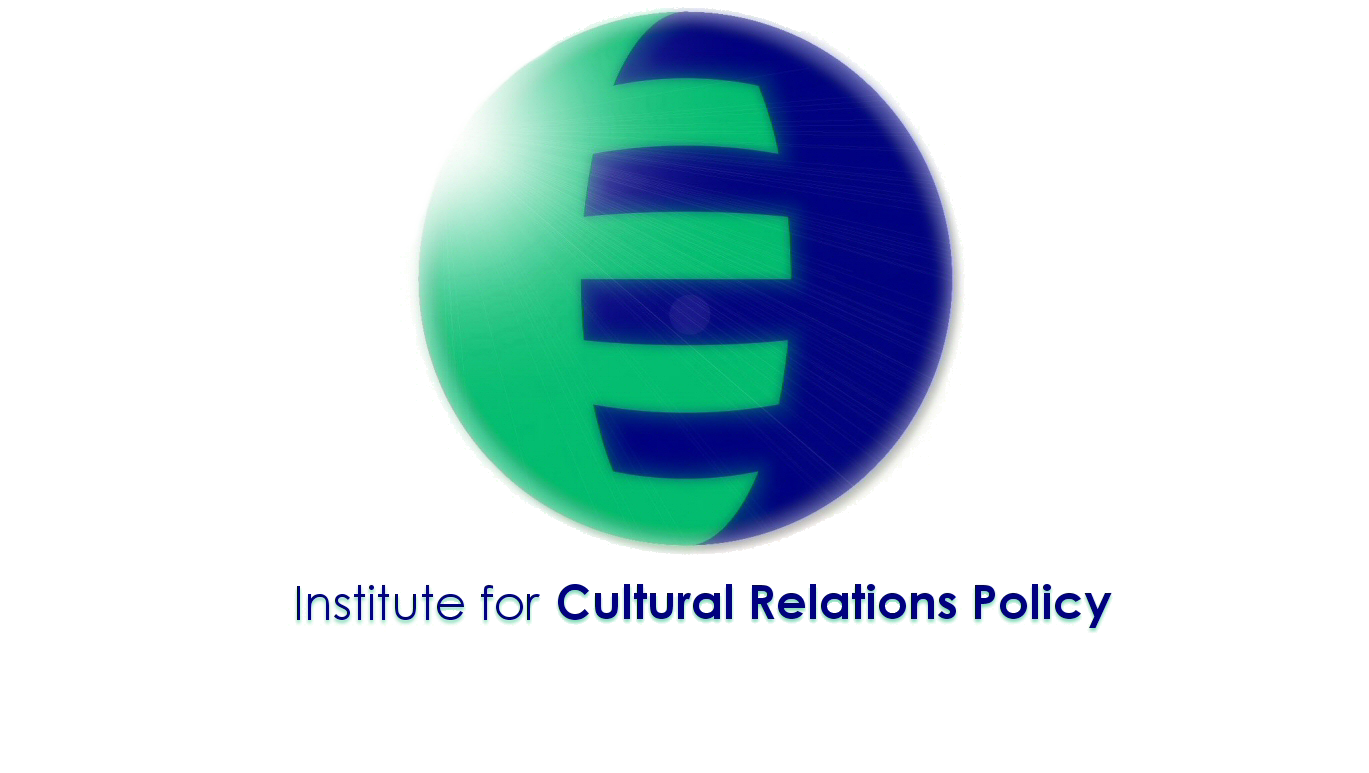 Partner IdentificationPROFILEACCREDITATIONHas the partner organisation received any type of accreditation before submitting this application?BACKGROUND AND EXPERIENCEPlease briefly present the partner organisation (e.g. its type, size, scope of work, areas of specific expertise, specific social context and, if relevant, the quality system used).What are the activities and experience of your organisation in the areas relevant for this project? What are the skills and/or expertise of key persons involved in this project?What are the skills and/or expertise of key persons involved in this project?LEGAL REPRESENTATIVECONTACT PERSONTRAVEL COSTSFor the distance band choose one of the following: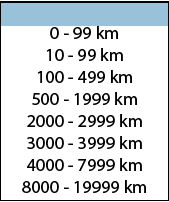 PICOrganisation full legal name (national language)Organisation full legal name (latin characters)Type of organisationAcronymNational ID (if applicable)Department (ifapplicable)AddressCountryRegionP.O. BoxPost codeLegal statusCEDEXCityWebsiteEmailTelephone 1Telephone 2FaxType of OrganisationIs the partner organisation a public body?Is the partner organisation a non-profit?Accreditation typeAccreditation referenceTitleGenderFirst NameFamily NameDepartmentPositionEmailTelephone 1Is the same address above indicated?If not, addressCountryRegion P.O. BoxPost codeLegal statusCEDEXCityTelephone 2TitleGenderFirst NameFamily NameDepartmentPositionEmailTelephone 1Is the same address above indicated?If not, addressCountryRegion P.O. BoxPost codeLegal statusCEDEXCityTelephone 2Country of Origin (departure cityCountry of DestinationDistanceband